Circ. int. 204 est. 85               San Giuseppe Jato, 28/02/2020Alle responsabili di plesso della scuola dell’Infanzia A tutti i docenti della scuola dell’InfanziaAi genitori degli alunni della scuola dell’InfanziaP. C. All’Ufficio Scolastico ComunaleAl DSGASito webLoro sediOGGETTO: DISPOSIZIONI IN MERITO ALLA MENSAIl Dirigente Scolastico, in ossequio alla normativa vigente relativa alle misure di contrasto al COVID 19, già citata in precedenti proprie Circolari,DISPONEche il servizio mensa venga erogato agli alunni secondo le seguenti modalità, fino al 15 marzo 2020:Assicurarsi che i bambini abbiano le mani perfettamente pulite, prima e dopo il pasto; Accertarsi che siano ben distanziati tra loro;Assicurarsi che i locali siano adeguatamene areati;Evitare di concentrare in un unico locale più di 30 alunni.Certa della consueta e fattiva collaborazione, si porgonoCordiali salutiIl Dirigente ScolasticoF.to Prof.ssa Daniela Rita Rizzuto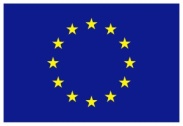 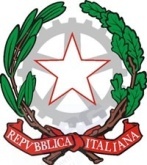 ISTITUTO COMPRENSIVO STATALE DI SAN GIUSEPPE JATOScuola dell’Infanzia, Primaria e Secondaria di 1° Grado ad indirizzo musicaleC/da Mortilli s.n.c. -  C.A.P. 90048  San Giuseppe Jato (PA) - PAIC 884002E-mail :paic884002@pec.istruzione.it - paic884002@istruzione.it -  Tel. 091/8579953 -8579715  - Fax  091/8573886http://www.icsangiuseppejato.edu.itC.F. 97167430822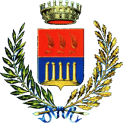 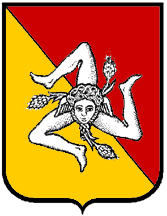 